Ms. Bitely’s Second Grade Class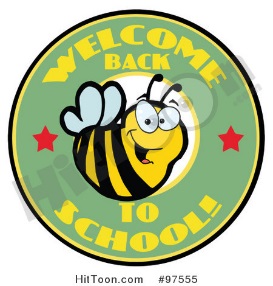 		Home of the Bitely BUGS 2017-2018     Welcome to second grade!  I hope you are ready to begin another fun and challenging year!  Please supply your child with the following school supplies for the firstday of school.  (Please remove all extra packaging before sending in the supplies.)  Please do not label any items with your child’s name, unless asked to label item below, as we will do this our first day together. * BUGS’ Supply List* Personal Supplies [Please LABEL THESE supplies with student’s first and last name.]1 Adams Agenda 5 single subject, spiral bound notebooks labeled with: Student Name AND Math, Reading, Writing, Social Studies/Science, Extra Work 2 two pocket durable poly (plastic) folders, any color, NO PRONGS! >Label one folder with Student’s Name and Unfinished Work and the other folder with Student’s Name and Writing1 pencil bag labeled with student’s name 1 package crayons> Put in pencil bag1 pack sharpened colored pencils> Put in pencil bag2 LARGE pink erasers> Put in pencil bag1 clipboard> Labeled with student’s name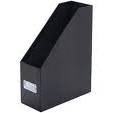 1 jumbo magazine file plastic or wire —labeled with student’s name Shared Supplies [These items will be collected and shared with the class as needed]2 packs of 12-24 pre-sharpened pencils, not decorative and NO MECHANICAL!1 package of glue sticks2 packs of wide-ruled loose leaf paper1 package baby-wipes1 inches & centimeters ruler1 package dry-erase (whiteboard) markers* Ms. Bitely’s Wish List**Playground equipment [Balls, sidewalk chalk, jump ropes, etc.*Individually packaged snacks for students’ snack time*Small prizes for Prize Box (Dollar Tree, McDonald’s, etc)*Dice!    *Colored copy paper*Colored Cardstock*Classroom games for indoor recess days*Any extras from the supply list! 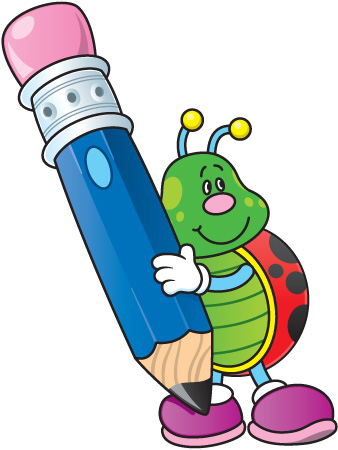 